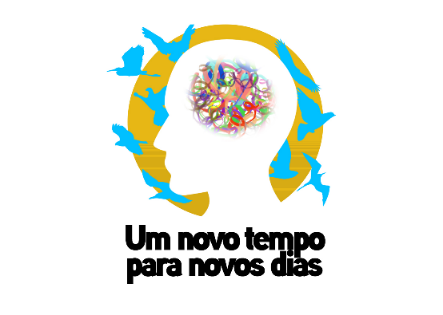 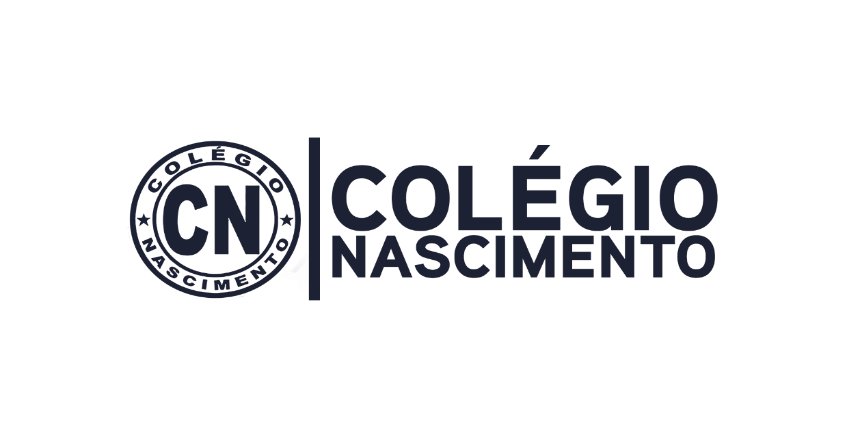 RIO DE JANEIRO, 29 DE JUNHO DE 2021.ALUNO (A):____________________________________________________                                                      TURMA: MATERNAL 2________________________________________________________________________CONCEITOS: IGUAL / DIFERENTETURMINHA, OBSERVE AS FIGURAS, PINTE OS ANIMAIS QUE SÃO IGUAIS E CIRCULE O ANIMAL DIFERENTE.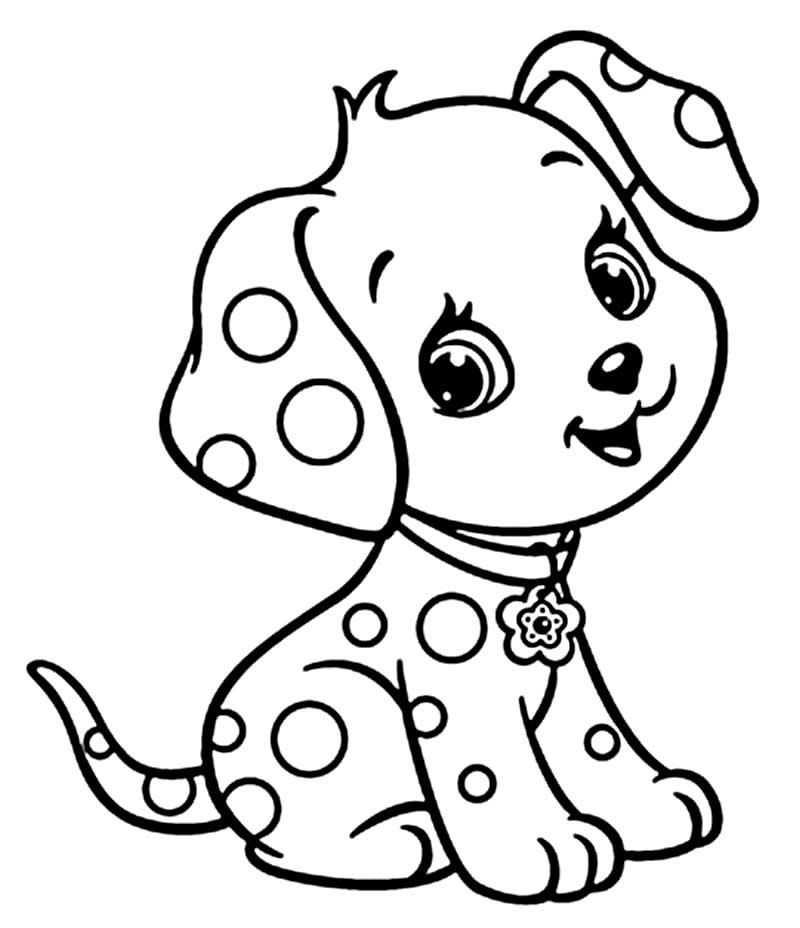 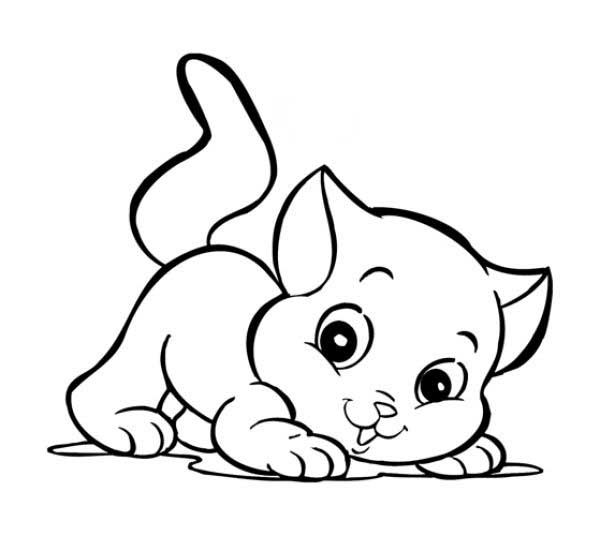 RIO DE JANEIRO, ____ DE JUNHO DE 2021.ALUNO (A):___________________________________________________                                                      TURMA: MATERNAL 2                                   OS NÚMEROS – NUMERAL 5ESSE É O NÚMERO 5. FAÇA SEU MOVIMENTO COM A AJUDA DA TIA. DEPOIS CONTORNE SUA MÃO E CONTE QUANTOS DEDINHOS TEM.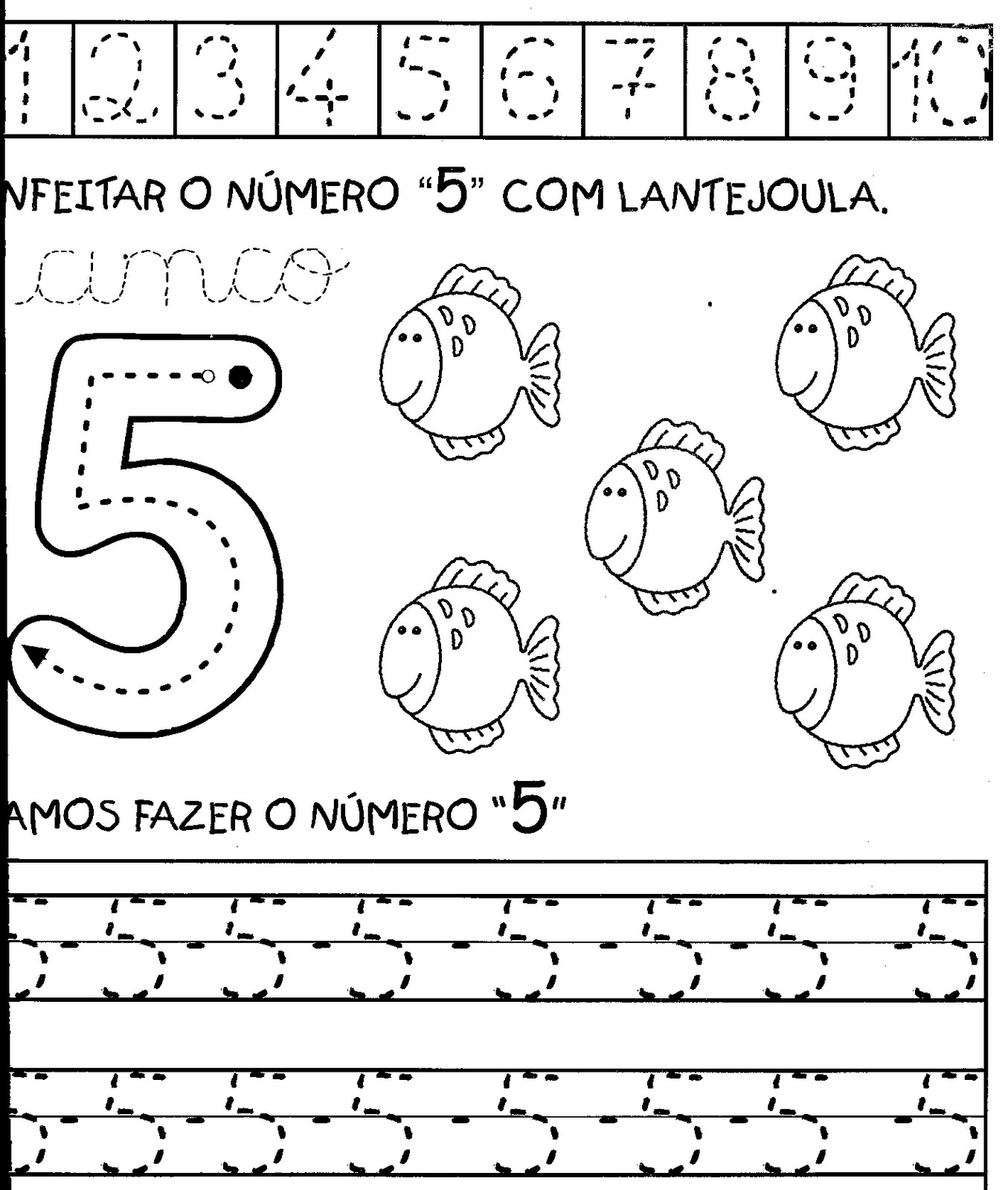 RIO DE JANEIRO, ____ DE JUNHO DE 2021.ALUNO (A):___________________________________________________                                                      TURMA: MATERNAL 2                                   OS NÚMEROS FAÇA MANCHINHAS COM A PONTA DO DEDO E TINTA NA QUANTIDADE CORRESPONDENTE.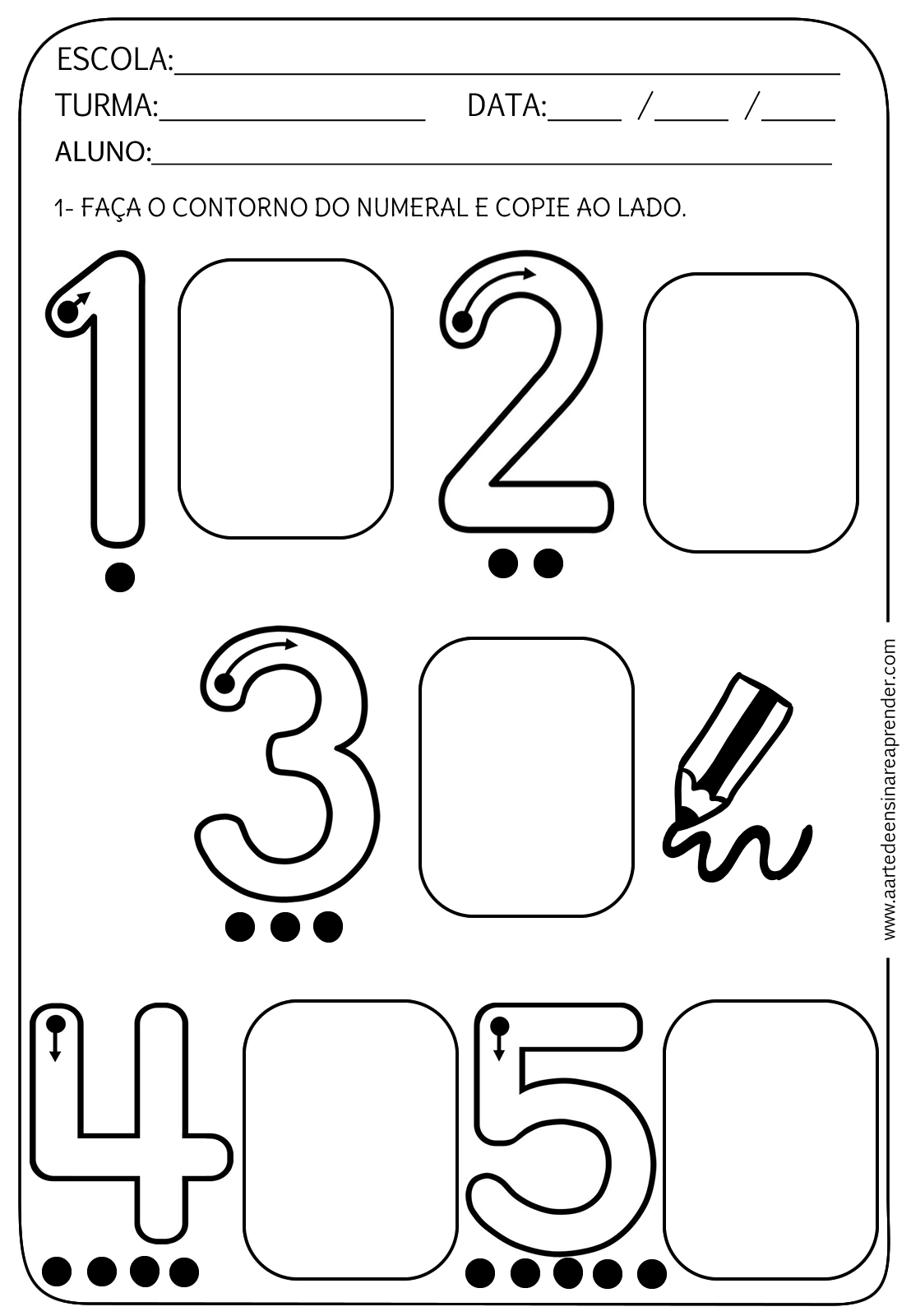 